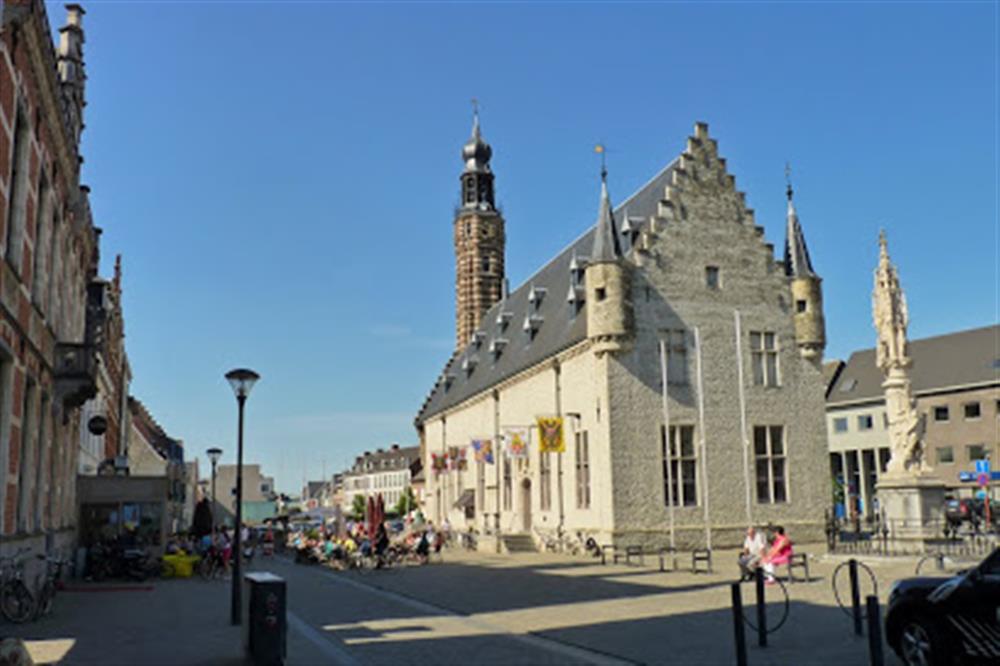 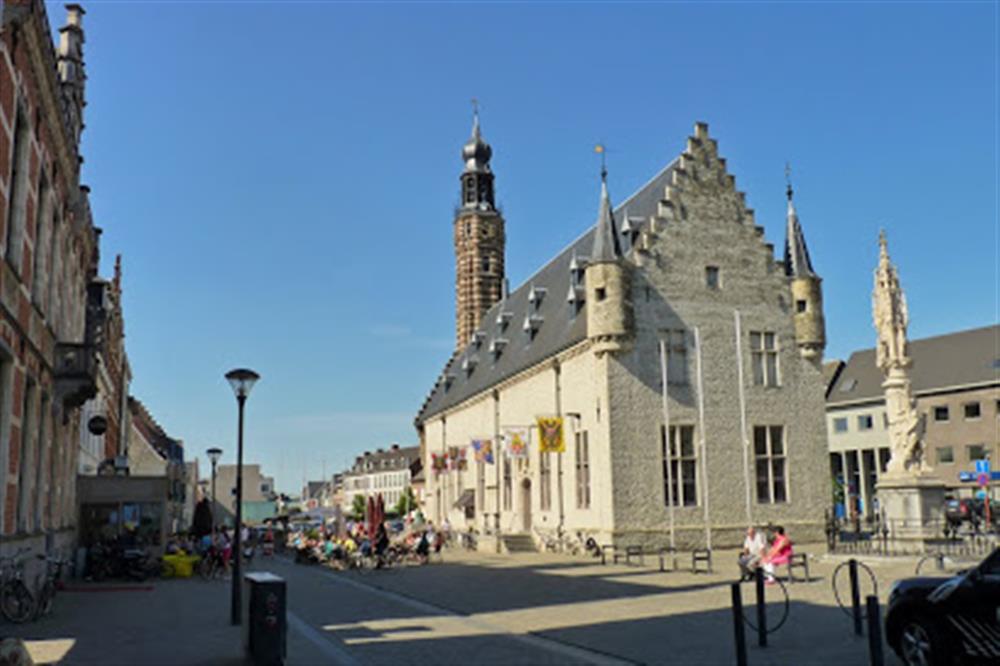 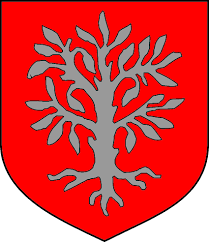 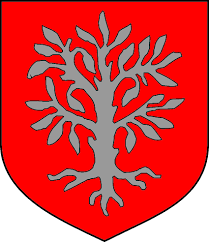 Een beetje historie